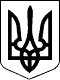                                                        У К Р А Ї Н АРОЗПОРЯДЖЕННЯголови Рахівської районної державної адміністраціїЗакарпатської областіВідповідно до статей 6 і 39 Закону України „Про місцеві державні адміністрації”, пунктів 22, 25 Порядку провадження органами опіки та піклування діяльності, пов’язаної із захистом прав дитини, затвердженого постановою Кабінету Міністрів України від 24 вересня 2008 р. № 866                  ,,Питання діяльності органів опіки та піклування, пов’язаної із захистом прав дитини” (із змінами), з метою надання дитині статусу дитини-сироти: 1. Надати статус дитини-сироти ////////////////////////////, ///////////////////////// року народження, мешканці міста /////////////////////////////////, в зв’язку зі смертю матері //////////////////////////////////// (свідоцтво про смерть серія I–ФМ № 276254, видане 19 грудня 2019 року Рахівським районним відділом державної реєстрації актів цивільного стану Головного територіального управління юстиції у Закарпатській області) та відомостями про батька, внесеними за вказівкою  матері відповідно до частини першої статті 135 Сімейного кодексу України (витяг з Державного реєстру актів цивільного стану громадян про народження із зазначенням відомостей про батька відповідно частини першої статті 135 Сімейного кодексу України, виданий 10 січня 2020 р. Рахівським районним відділом державної реєстрації актів цивільного стану Головного територіального управління юстиції у Закарпатській області № 00025170810).                   2. Службі у справах дітей райдержадміністрації (Кокіш О.П.) вжити заходів щодо влаштування дитини-сироти //////////////////////////////, ///////////////////////// року народження до сімейних форм виховання.3. Контроль за виконанням цього розпорядження покласти на першого заступника голови державної адміністрації  Турока В.С.Голова державної адміністрації                                                    В. МЕДВІДЬ14.01.2020                                                Рахів                                            № 8Про надання  статусу  дитини-сироти